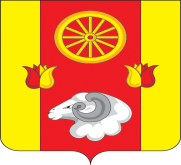                                 АДМИНИСТРАЦИЯ КИЕВСКОГО СЕЛЬСКОГО ПОСЕЛЕНИЯ                                                                     ПОСТАНОВЛЕНИЕ09.01.2020 г.	№  1	с.КиевкаОб утверждении графика дежурстваночных рейдов общественной комиссиипо работе с неблагополучными семьямии несовершеннолетними правонарушителямина 2020 год	ПОСТАНОВЛЯЮ1. Утвердить график дежурств ночных рейдов общественной комиссией по работе с неблагополучными семьями и несовершеннолетними правонарушителями. (Приложение № 1).2.  Постановление подлежит официальному опубликованию на официальном сайте Администрации Киевского сельского поселения.3. Контроль за исполнением постановления оставляю за собой.Глава Администрации	                                                 Г.Г. ГоловченкоКиевского сельского поселения Приложение № 1к постановлениюАдминистрации                                                                                                     Киевского сельского поселенияот 09.01.2020 г. № 1 График проведения ночных рейдов на территории Киевского сельского поселенияна 2020 годВедущий специалист по земельным и имущественным отношениям                                                                                    Н.А. Степанюк Сроки проведенияВремя проведенияСостав рабочей группыСроки исполненияЯнварь(3 рейда)С 22 ч до 24 чБосенко О.А. – учитель, Гетманский А.Г. – И.о. директора МБОУ Киевская СШ, Лобачев А.С. – участковый,  Жилин В.Г. – директор МКУК Киевский СДК, ДНД, Казаки – Гусаков А.Г. Савченко А.В.09.01.2020 г., 13.01.2020 г. и 23.01.2020 г.Февраль(2 рейда)С 22 ч до 24 чБосенко О.А. – учитель, Гетманский А.Г. – И.о. директора МБОУ Киевская СШ, Лобачев А.С. – участковый,  Жилин В.Г. – директор МКУК Киевский СДК, ДНД, Казаки – Гусаков А.Г. Савченко А.В.05.02.2020 г. и 23.02.2020 г.Март(3 рейда)С 22 ч до 24 чБосенко О.А. – учитель, Гетманский А.Г. – И.о. директора МБОУ Киевская СШ, Лобачев А.С. – участковый,  Жилин В.Г. – директор МКУК Киевский СДК, ДНД, Казаки – Гусаков А.Г. Савченко А.В.06.03.2020 г., 08.03.2020 г. и 25.03.2020 г.Апрель (2 рейда)С 22 ч до 24 чБосенко О.А. – учитель, Гетманский А.Г. – И.о. директора МБОУ Киевская СШ, Лобачев А.С. – участковый,  Жилин В.Г. – директор МКУК Киевский СДК, ДНД, Казаки – Гусаков А.Г. Савченко А.В.01.04.2020 г. и 24.04.2020 г.Май (3 рейда)С 22 ч до 24 чБосенко О.А. – учитель, Гетманский А.Г. – И.о. директора МБОУ Киевская СШ, Лобачев А.С. – участковый,  Жилин В.Г. – директор МКУК Киевский СДК, ДНД, Казаки – Гусаков А.Г. Савченко А.В.02.05.2020 г., 10.05.2020 г. и 27.05.2020 г.Июнь (2 рейда)                        С 22 ч до 24 чБосенко О.А. – учитель, Гетманский А.Г. – И.о. директора МБОУ Киевская СШ, Лобачев А.С. – участковый,  Жилин В.Г. – директор МКУК Киевский СДК, ДНД, Казаки – Гусаков А.Г. Савченко А.В.12.06.2020 г. и 24.06.2020 г.Июль (2 рейда)С 22 ч до 24 чБосенко О.А. – учитель, Гетманский А.Г. – И.о. директора МБОУ Киевская СШ, Лобачев А.С. – участковый,  Жилин В.Г. – директор МКУК Киевский СДК, ДНД, Казаки – Гусаков А.Г. Савченко А.В.06.07.2020 г. и 27.07.2020 г.Август (3 рейда)С 22 ч до 24 чБосенко О.А. – учитель, Гетманский А.Г. – И.о. директора МБОУ Киевская СШ, Лобачев А.С. – участковый,  Жилин В.Г. – директор МКУК Киевский СДК, ДНД, Казаки – Гусаков А.Г. Савченко А.В.02.08.2020 г.,11.08.2020 г. и 27.08.2020 г.Сентябрь(2 рейда)С 22 ч до 24 чБосенко О.А. – учитель, Гетманский А.Г. – И.о. директора МБОУ Киевская СШ, Лобачев А.С. – участковый,  Жилин В.Г. – директор МКУК Киевский СДК, ДНД, Казаки – Гусаков А.Г. Савченко А.В.02.09.2020 г. и 24.09.2020 г.Октябрь (2 рейда)С 22 ч до 24 чБосенко О.А. – учитель, Гетманский А.Г. – И.о. директора МБОУ Киевская СШ, Лобачев А.С. – участковый,  Жилин В.Г. – директор МКУК Киевский СДК, ДНД, Казаки – Гусаков А.Г. Савченко А.В.09.10.2020 г. и 28.10.2020 г.Ноябрь (2 рейда)С 22 ч до 24 чБосенко О.А. – учитель, Гетманский А.Г. – И.о. директора МБОУ Киевская СШ, Лобачев А.С. – участковый,  Жилин В.Г. – директор МКУК Киевский СДК, ДНД, Казаки – Гусаков А.Г. Савченко А.В.05.11.2020 г. и 20.11.2020 г.Декабрь(2рейда)С 22 ч до 24 чБосенко О.А. – учитель, Гетманский А.Г. – И.о. директора МБОУ Киевская СШ, Лобачев А.С. – участковый,  Жилин В.Г. – директор МКУК Киевский СДК, ДНД, Казаки – Гусаков А.Г. Савченко А.В.12.12.2020 г. и 23.12.2020 г.